A classroom-based part time course which will help you develop the use of English speaking, writing ability and build your confidence on a pathway to new opportunities. Our specialist tutor’s offer tailored support so you can achieve during our evening classes. If you have daytime commitments this provision is the ideal option for you.ACCREDITED – EVENING ESOL COURSEHow will we support you?● Boost your confidence in spoken & written English on this FREE 12-week Course● Course is developed to improve and build on your current basic English skills● Covering Entry 2 and Entry 3 with employability & British Values modules● Awards in Speaking, Reading and Writing.● Begin to create a CV and develop some basic employability skillsWhen does the course start? Our inductions will take place on Thursday 21st October at 6pm. Where is the course based? SPACES, Peter House, Oxford Street, Manchester City Centre M1 5AN Course timetable?    Tuesday & Thursday only 6pm to 8.30pm (Tram & Bus fare refunded)Basic level of English is required as this is not a foundation course!Eligibility criteria: Any Greater Manchester resident aged 19+ and earning below £18,525 per annum. Contact- Paul Maleque on 07758 653125 or paul.maleque@seetecoutsource.co.uk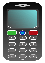 